Darovací smlouva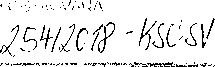 Město Velké Meziříčíse sídlem Radnická 29/1, 594 01 Velké Meziříčí IČO: 002 95 671zastoupené panem Josefem Komínkem, starostou města (dále jen „dárce")aKrajská správa a údržba silnic Vysočiny, příspěvková organizacese sídlem Kosovská 1122/16, 58601 Jihlava IČO: 000 90 450bankovní spojení: Komerční banka, 18330681/0100 zastoupená panem Ing. Janem Míkou, MBA, ředitelem organizace (dále jen „obdarovaný")uzavírají následující darovací smlouvu:Touto smlouvou se dárce zavazuje poskytnout obdarovanému peněžní dar ve výši 500 000,- Kč (slovy: pět set tisíc korun českých). Obdarovaný poskytnutý dar přijímá.Dar je poskytnut na realizaci opravy silnice č. 111/03721 Kúsky spojovací. Obdarovaný se zavazuje dar použít pouze k tomuto účelu.Obdarovaný se zavazuje použít dar nejpozději do 31. 12. 2018, přičemž pokud dar nepoužije vůbec nebo jej použije jen zčásti, tak je povinen do 10 dnů po uplynutí doby stanovené na jeho použití, dar, resp. nepoužitou část daru, dárci vrátit.Peněžní dar bude převeden bezhotovostním způsobem na účet obdarovaného, a to do 30 dní ode dne uzavření této smlouvy.Darovací smlouva je sepsána ve čtyřech vyhotoveních, z nichž dárce i obdarovaný obdrží po dvou výtiscích.Tuto smlouvu je možné měnit pouze ujednáními v písemné formě. K nabytí daru dle této smlouvy udělil zřizovatel obdarovaného Kraj Vysočina předchozí písemný souhlas, a to dne 12.6.2018 usnesením Rady Kraje č. 1106/18/2018/RK, když současně dárce o poskytnutí daru rozhodl příslušným usnesením Zastupitelstva města č. 754/35/ZM/2018 ze dne 19. 06. 2018 ve smyslu zákona č. 128/2000 Sb. o obcích.Tato smlouva nabývá platnosti dnem podpisu oběma smluvními stranami s tím, že současně smluvní strany sjednávají odložení její účinnosti ke dni připsání celé částky předmětného peněžitého daru na účet obdarovaného.Dárce výslovně souhlasí se zveřejněním celého textu této Darovací smlouvy včetně podpisů v informačním systému veřejné správy - Registru smluv.Smluvní strany se dohodly, že zákonnou povinnost dle § 5 odst. 2 zákona č. 340/2015 Sb., o zvláštních podmínkách účinnosti některých smluv, uveřejňování těchto smluv a o registru smluv (zákon o registru smluv) zajistí obdarovaný.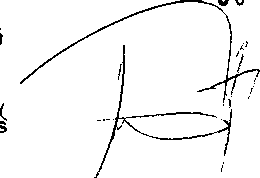 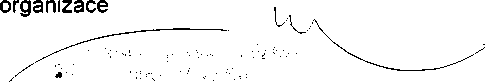 